Margarita Gokun Silver (b. 1969, Russia)Artist/WriterMadrid, Spain
| www.MargaritaGokunSilver.com| @MGokunArt |Exhibitions2017	In Spanglish, Casa Sefarad, Madrid, Spain (group)2015	Tomorrow Dreams, Factoria de Babel, Majadahonda, Spain (group)2015	Dreaming the dream that’s dreaming you, Donde Chelo, Madrid, Spain (solo)    2014	Sueños, Amor al Arte, Cuenca, Spain (solo)
2011    Be Inspired, Museum of Fine Arts, Ft. Lauderdale, FL, USA (group)Bibliography (paintings published in following magazines)At Length magazine, May 2017TRIVIA magazine, April 2013Line Zero magazine, EDITOR’S CHOICE, Summer 2013Switchback magazine, University of San Francisco, Fall 2013Flyway magazine, University of Iowa, April 2014ROPES2014 magazine, National University of Ireland, Galway, April 2014 Empty Mirror magazine, December 2014Social Media MentionsDeepak Chopra tweeted one of my paintings to all of his followers with a note “I love this” (image of tweet below)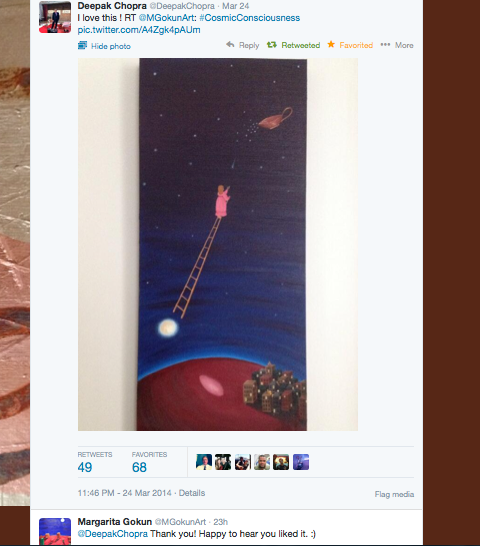 Collections